Правилавнутреннего распорядка воспитанниковмуниципального автономного дошкольного образовательного учреждения муниципального образования город Краснодар«Детский сад № 186 «Радуга»Краснодар, 2022  г.I. Общие положения 1.1. Настоящие Правила внутреннего распорядка воспитанников  муниципального автономного дошкольного образовательного учреждения муниципального образования город Краснодар «Детский сад № 186 «Радуга» (далее - Правила) разработаны в соответствии с Федеральным законом № 273-ФЗ от 29.12.2012г. «Об образовании в Российской Федерации» , СанПиН 1.2.3685-21 "Гигиенические нормативы и требования к обеспечению безопасности и (или) безвредности для человека факторов среды обитания", Письмом Министерства образования Российской Федерации от 14.03.2000 года № 65/23-16 «О гигиенических требованиях к максимальной нагрузке на детей дошкольного возраста в организованных формах обучения», с Конвенцией о правах ребенка и Уставом дошкольной образовательной организации. 1.2. Настоящие Правила внутреннего распорядка определяют внутренний распорядок воспитанников в МАДОУ МО г. Краснодар «Детский сад № 186» (далее – Организация), режим воспитательно-образовательной деятельности, требования по сбережению и укреплению здоровья воспитанников, организация режима дня и образовательной деятельности воспитанников, организация питания, обеспечению их безопасности, защиту прав воспитанников, поощрение и дисциплинарное воздействие, а также сотрудничество с родителями (законными представителями). 1.3. Соблюдение данных правил внутреннего распорядка в Организации обеспечивает эффективное взаимодействие участников образовательных отношений, а также комфортное пребывание несовершеннолетних воспитанников в Организации. 1.4. Родители (законные представители) несовершеннолетних воспитанников имеют преимущественное право на обучение и воспитание детей перед всеми другими лицами. Они обязаны заложить основы физического, нравственного и интеллектуального развития личности ребенка. 1.5. Взаимоотношения между Организацией и родителями (законными представителями) несовершеннолетних обучающимися возникают с момента зачисления ребенка в дошкольное Организацию, и прекращается с момента отчисления воспитанника. Регулируются договором, включающим в себя взаимные права, обязанности и ответственность сторон. Администрация обязана ознакомить с Правилами внутреннего распорядка воспитанников в Организации их родителей (законных представителей) непосредственно при приеме в дошкольную Организацию. Данные Правила размещаются на информационных стендах дошкольного образовательной организации для ознакомления, и подлежат размещению на официальном сайте организации в сети «Интернет». 1.6. Копии настоящих Правил находятся в каждой возрастной группе и размещаются на информационных стендах. 1.7. Настоящие Правила принимаются Педагогическим советом, рассматриваются Советом родителей, выполняющим свои функции согласно Положению о Совете родителей организации. 1.8. Настоящие Правила утверждаются руководителем дошкольной образовательной организации на неопределенный срок. 1.9. Правила являются локальным нормативным актом дошкольной образовательной организации и обязательны для исполнения всеми участниками образовательных отношений. II. Режим воспитательно-образовательной деятельности 2.1. Основу режима дошкольной образовательной организации составляет установленный распорядок сна и бодрствования, приемов пищи, гигиенических и оздоровительных процедур, непосредственно образовательной деятельности, прогулок и самостоятельной деятельности воспитанников. 2.2. Режим скорректирован с учетом работы организации, контингента воспитанников и их индивидуальных особенностей, климата и времени года в соответствии с СанПиН 1.2.3685-21. Режим обязателен для соблюдения всеми участниками образовательных отношений. 2.3. Распорядок дня в дошкольном образовательной организации содержит такие мероприятия: - зарядку в помещении группы (должна проводиться минимум два раза и длительность упражнений зависит от возраста воспитанников и должна варьироваться в пределах 5-15 минут); - физические нагрузки на свежем воздухе (что также включает активные спортивные игры); - ролевые игры в группах, требующие активного участия; - плаванье (если в детском саду имеются бассейны); - обучающие занятия (длительность одного блока развивающих занятий не должна превышать десять минут и должна сменяться другими видами деятельности); - физкультминутки (включают несколько простых упражнения). 2.4. Обучающие уроки включают в себя: - знакомство с цифрами и буквами; - художественные занятия; - музыка и хореография; - лепка из пластилина; - изготовление поделок из естественных материалов; - развитие логики и памяти. От педагога требуется уметь правильно распределить все виды занятости, чтобы равноценно уделить внимание всем видам активности. 2.5. При построении образовательной деятельности устанавливать учебную нагрузку следует (согласно Письму Министерства образования Российской Федерации от 14.03.2000 года № 65/23-16 «О гигиенических требованиях к максимальной нагрузке на детей дошкольного возраста в организованных формах обучения»), руководствуясь следующими ориентирами: - максимально допустимое количество учебных занятий в первой половине дня в младшей и средней группах не должно превышать двух занятий, а в старшей и подготовительной группах – трех; - их продолжительность в младшей и средней группах – не более 10-15 минут, в старшей не более 20-25 минут, а в подготовительной – 30 минут; - в середине занятий необходимо проводить физкультминутку; - перерывы между занятиями должны быть не менее10 минут; - занятия детей старшего дошкольного возраста во второй половине дня могут проводиться после дневного сна, но не чаще двух-трех раз в неделю; - длительность этих занятий – не более 30 минут, и, если они носят статический характер, в середине занятия следует проводить физкультминутку. Проводить такие занятия рекомендуется в дни с наиболее высокой работоспособностью детей (вторник, среда); - занятия по дополнительному образованию (студии, кружки, секции) недопустимо проводить за счет времени, отведенного на прогулку и дневной сон; их количество в неделю не должно превышать двух. Продолжительность этих занятий не должна превышать для детей старшего возраста 25 минут, для детей подготовительного к школе возраста 30 минут. Участие ребенка более чем в двух дополнительных занятиях нецелесообразно. 2.6. Календарный график на каждый учебный год утверждается локальным актом (приказом) руководителя дошкольным образовательным Организациям. 2.7. Непосредственно образовательная деятельность начинается с 9 часов 00 минут. 2.8. Родители (законные представители) воспитанников должны знать о том, что своевременный приход детей в Организация – необходимое условие качественной и правильной организации образовательной деятельности. 2.9. Воспитатели проводят беседы и консультации для родителей (законных представителей) о воспитаннике, утром до 8.30 и вечером после 17.00. В другое время воспитатель находится с детьми, и отвлекать его от воспитательно- образовательной деятельности категорически запрещается. 2.10. Родители (законные представители) обязаны забрать ребенка до 19.00 ч. В случае неожиданной задержки, родитель (законный представитель) должен незамедлительно связаться с воспитателем группы. Если родители (законные представители) не предупредили воспитателя и не забрали ребенка после 19.00ч., воспитатель докладывает дежурному администратору о сложившейся ситуации. В дальнейшем дежурный администратор действует согласно своей инструкции.2.11.Если родители (законные представители) привели ребенка в Учреждение после начала какого-либо режимного момента, необходимо раздеть его и подождать вместе с ним в раздевалке до ближайшего перерыва.2.12. Родители (законные представители) должны лично передавать несовершеннолетних воспитанников воспитателю группы. Нельзя забирать воспитанников из организации, не поставив в известность воспитателя группы, а также поручать это несовершеннолетним подросткам (в возрасте до 18 лет), лицам в нетрезвом состоянии, наркотическом опьянении. 2.13. Если родители (законные представители) ребенка не могут лично забрать воспитанника из организации, то требуется заранее оповестить об этом администрацию дошкольного образовательного организации и сообщить, кто будет забирать воспитанника из числа тех лиц, на которых предоставлены личные заявления родителей (законных представителей).     2.14. Категорически запрещен приход ребенка дошкольного возраста в Организация и его уход без сопровождения родителя (законного представителя).   2.15. Запрещается оставлять велосипеды, самокаты, коляски и санки в помещении и на территории организации. Администрация организации не несет ответственность за оставленные без присмотра вышеперечисленные предметы.   III. Требования по сбережению и укреплению здоровья воспитанников. 3.1. Прием детей, впервые поступающих в дошкольное образовательное Организация, осуществляется на основании медицинского заключения.3.2. Лица, посещающие Организацию (на входе), подлежат термометрии с занесением ее результатов в журнал в отношении лиц с температурой тела 37,1°С и выше в целях учета при проведении противоэпидемических мероприятий. 3.3. Лица с признаками инфекционных заболеваний (респираторными, кишечными, повышенной температуры тела) должны быть незамедлительно изолированы с момента выявления указанных признаков до приезда бригады скорой (неотложной) медицинской помощи либо прибытия родителей (законных представителей) или самостоятельной самоизоляции в домашних условиях. 3.4 В связи со сложной эпидемиологической обстановкой, на мероприятия и праздники в учреждение допускается строго ограниченное количество родителей (законных представителей) – не более 15 человек (1 взрослый от семьи)3.5. Родители (законные представители) обязаны приводить ребенка в Организацию здоровым и информировать воспитателей о каких-либо изменениях, произошедших в его состоянии здоровья дома. 3.6. Ежедневный утренний прием воспитанников проводится воспитателями и (или) медицинским работником, которые должны опрашивать родителей (законных представителей) о состоянии здоровья детей, а также проводить бесконтактную термометрию. Заболевшие дети, а также дети с подозрением на наличие инфекционного заболевания к посещению организации не допускаются. Заболевших в течение дня (повышение температуры, сыпь, рвота, диарея) детей изолируют от здоровых детей (временно размещают в помещениях медицинского блока) до прихода родителей (законных представителей) или проводится их госпитализация в лечебно-профилактическую организацию с информированием родителей (законных представителей). 3.7. После перенесенного заболевания, а также отсутствия более 5 дней (за исключением выходных и праздничных дней) детей принимают в Организацию только при наличии справки с указанием диагноза, длительности заболевания, сведений об отсутствии контакта с инфекционными больными (СанПиН 1.2.3685-21). 3.8. В дошкольной образовательной Организации запрещено давать воспитанникам какие-либо лекарства родителем (законным представителем), воспитателями групп или самостоятельно принимать ребенку лекарственные средства. 3.9. Если у воспитанника есть аллергия или другие особенности здоровья и развития, то его родители (законные представители) должны поставить в известность воспитателя, медицинского работника и предоставить соответствующее медицинское заключение. 3.10. О невозможности прихода ребенка по болезни или другой уважительной причине родители (законные представители) должны сообщить в дошкольную образовательную Организацию до 8.30. 3.11. Посещение организации обучающимися, перенесшими заболевание, и (или) в случае, если ребенок был в контакте с больными COVID-19, допускаются при наличии медицинского заключения врача об отсутствии медицинских противопоказаний для пребывания в Организации. 3.12. В случае длительного отсутствия воспитанника в Организации по каким- либо обстоятельствам родителям (законным представителям) необходимо написать заявление на имя заведующего организации о сохранении места за обучающимся с указанием периода и причин его отсутствия. 3.13. Организация обеспечивает гарантированное сбалансированное питание детей в соответствии с их возрастом и временем пребывания в детском саду по нормам, утвержденным СанПиН 1.2.3685-21. 3.14. Категорически запрещено приносить в дошкольную образовательную Организацию продукты питания для угощения воспитанников. 3.15. Помещения постоянного пребывания воспитанников для дезинфекции воздушной среды оборудуются приборами по обеззараживанию воздуха. Регулярное обеззараживание воздуха и проветривание помещений проводятся в соответствии с графиками НОД и иными организационными процессами, и режимом работы организации. Полы в помещениях групповых, расположенных на первом этаже, должны быть утепленными или отапливаемыми. 3.16. В Организации должна быть обеспечена групповая изоляция с проведением всех занятий в помещениях групповой ячейки и (или) на открытом воздухе отдельно от других групповых ячеек. 3.17. В случае возникновения групповых инфекционных и неинфекционных заболеваний, аварийных ситуаций в работе систем электроснабжения, теплоснабжения, водоснабжения, водоотведения, технологического и холодильного оборудования, которые создают угрозу возникновения и распространения инфекционных заболеваний и отравлений, администрация организации в течение 2 часов должна проинформировать об этом вышестоящие органы управления и обеспечить проведение профилактических мероприятий. 3.18. При использовании музыкального или спортивного зала после каждого посещения должна проводиться влажная уборка с применением дезинфицирующих средств. 3.19. Обработка игрушек и игрового и иного оборудования должна проводиться ежедневно с применением дезинфицирующих средств. 3.20. Контроль за формированием комфортных условий для отдыха и развития воспитанников ложится на плечи воспитателей, которые должны следить за надлежащим проведением уборок и подготовкой игровых и спальных к приему детей. Так, кроме соблюдения температурного режима, обязательно контролировать влажность воздуха и проветривание помещений. 3.21. По  СанПиН 1.2.3685-21 проветриванию подлежат все комнаты, в которых играют, занимаются или отдыхают обучающиеся. И проводится процедура согласно таким нормам: - минимум два раза в день по максимум 30 минут с формированием сквозняка, но при отсутствии воспитанников; - заканчивается за полчаса до прихода воспитанников; - одностороннее в присутствии детей и только в жаркую, сухую погоду. 3.22. Влажность воздуха в помещениях организации по  СанПиН 1.2.3685-21 не должна подниматься выше 60% и не может быть ниже 40%. Что касается температуры, то допускается такие граничные показатели: - игровая в пределах 21°С-24°С, самая оптимальная- 24°С; - спальная варьируется в рамках 18°С-22°С, но лучше всего-22°С. Допускается небольшое отклонение от фиксированных нормативов, но только в сторону уменьшения показателей. Превышение максимально допустимых цифр - строго запрещено. 3.23. В качестве моющего средства в Организации используется мыльно- содовый раствор, если необходимо дополнительно обеспечить дезинфекцию. Допускается использование моющих средств, но только таковых, что не несут вред для здоровья. Чаще всего, для уборки и стирки игрушек используется детское мыло. Оно применяется: - для мытья полов; - при очистке дверных ручек, столов и стульчиков; - во время мытья окон; - в случаях стирки белья и игрушек. Кроме того, используются воздушные и моющие пылесосы для очистки ковровых покрытий, матрасов и подушек. 3.24. Для дезинфекции помещений применяются бактерицидные лампы. 3.25. Требования к одежде и обуви воспитанников организации: - одежда воспитанников должна быть максимально удобной, изготовленной из натуральных материалов, чистой, легкой, красивой, яркой, вызывать у ребенка радость. Не иметь посторонних запахов (духи, табак); - одежда воспитанников подбирается ежедневно в зависимости от погодных условий, температуры воздуха и с учетом двигательной активности; - одежда должна соответствовать возрасту, полу ребенка, его особенностям роста, развития и функциональным возможностям. Одежда не должна стеснять движений, мешать свободному дыханию, кровообращению, пищеварению, раздражать и травмировать кожные покровы. Недопустимы толстые рубцы, тугие пояса, высокие тесные воротники; - обучающимся запрещается ношение одежды, обуви, и аксессуаров с травмирующей фурнитурой; - обучающиеся должны иметь следующие виды одежды: повседневную, парадную, спортивную. Парадная одежда используется обучающимися в дни проведения праздника. Спортивная одежда для НОД по физическому воспитанию для помещения и улицы; - обучающиеся должны иметь комплекты сухой одежды для смены, личную расческу, гигиенические салфетки (носовой платок). Все вещи могут быть промаркированы; - обувь воспитанников должна подходить по размеру, обязательно наличие супинатора, стопа плотно зафиксирована ремешками. Обучающиеся должны иметь следующие виды обуви: сменную, спортивную, обувь и чешки; - головные уборы являются одним из обязательных элементов одежды. Они должны быть легкими, не нарушающими кровообращение. В летний период на прогулке необходима легкая шапочка или панама, которая будет защищать ребенка от солнца. 3.26. Чтобы избежать случаев травматизма, родителям (законным представителям) воспитанников необходимо проверять содержимое карманов в одежде ребенка на наличие опасных предметов. Категорически запрещается приносить в Организацию острые, режущие, стеклянные предметы, а также мелкие предметы (бусинки, пуговицы и т.п.), таблетки и другие лекарственные средства. 3.27. Не рекомендуется надевать несовершеннолетнему воспитаннику золотые и серебряные украшения, давать с собой дорогостоящие игрушки, мобильные телефоны, а также игрушки, имитирующие оружие. За данные предметы администрация организации ответственности не несет. IV. Организация режима дня И образовательной деятельности воспитанников 4.1. Расписание образовательной деятельности составляется в соответствии с санитарно-эпидемиологическими правилами и нормативами СанПиН 2.3/2.3590-20 «Санитарно-эпидемиологические требования к организации общественного питания населения» и СанПиН 1.2.3685-21 "Гигиенические нормативы и требования к обеспечению безопасности и (или) безвредности для человека факторов среды обитания".4.2. Продолжительность непрерывной образовательной деятельности составляет: - для детей в возрасте от 3-х до 4-х лет – не более 10-15 минут; - для детей в возрасте от 4-х до 5 лет – не более 15-20 минут; - для детей в возрасте от 5 до 6 лет – не более 20-25 минут; - для детей в возрасте от 6 до 7 лет – не более 25-30 минут; 4.3. В середине времени, отведенного на непосредственно образовательную деятельность, проводится физкультминутка. 4.4. Перерывы между периодами непосредственно-образовательной деятельности составляют 10 минут. 4.5. При организации режима пребывания воспитанников в Организации недопустимо использовать занятия в качестве преобладающей формы организации обучения. В течение дня необходимо предусматривать сбалансированное чередование специально организованных занятий, нерегламентированной деятельности, свободного времени и отдыха детей. Не допускать напряженности, «поторапливания» детей во время питания, пробуждения, выполнения ими каких-либо заданий. 4.6. Необходимо в течение дня обеспечивать баланс разных видов активности детей – умственной, физической, а также разных видов детской деятельности, среди которых преобладающей выступает игра. При этом среди общего времени занятий следует отводить 50% занятиям, требующим от детей умственного напряжения, остальные 50% должны составлять занятия эстетического и физкультурно-оздоровительного цикла. Среди последних предпочтение следует отдавать двигательным формам деятельности детей. 4.7. В дни каникул и в летний период непосредственно образовательная деятельность с воспитанниками не проводится. 4.8. Объем психолого-педагогической, коррекционно-развивающей, компенсирующей и логопедической помощи обучающимся регламентируется в соответствии с рекомендациями психолого-медико-педагогической комиссии. 4.9. Двигательный режим, физические упражнения и закаливающие мероприятия осуществляются с учетом здоровья, возраста детей и времени года. 4.10. Занятия по физическому развитию для воспитанников организуются 3 раза в неделю. 4.11. Один раз в неделю для воспитанников 5-8 лет следует круглогодично организовывать занятия по физическому развитию детей на открытом воздухе. Их проводят только при отсутствии у воспитанников медицинских противопоказаний и наличии у них спортивной одежды, соответствующей погодным условиям. 4.12. Для воспитанников в возрасте до 3-х лет дневной сон в Организации организуется однократно продолжительностью не менее 3-х часов. Для воспитанников в возрасте старше 3-х лет дневной сон в Организации организуется однократно продолжительностью 2,5 часа. 4.13. Прогулка организуется 2 раза в день: в первую половину дня – до обеда и во вторую половину дня – после дневного сна или перед уходом воспитанников домой. Продолжительность ежедневных прогулок составляет 3-4 часа. Продолжительность прогулки определяется Организацией в зависимости от климатических условий. При температуре воздуха ниже минус 15°С и скорости ветра более 7 м/с прогулки не рекомендуются. 4.14. Родители (законные представители) воспитанников должны обращать внимание на соответствие одежды и обуви ребенка, времени года и температуре воздуха, возрастным и индивидуальным особенностям (одежда не должна быть слишком велика; обувь должна легко сниматься и надеваться). 4.15. Родители (законные представители) обязаны приводить ребенка в опрятном виде, чистой одежде и обуви. У детей должны быть сменная одежда и обувь (сандалии, колготы, нижнее белье), расческа, спортивная форма (футболка, шорты, чешки). 4.16. Зимой и в мокрую погоду рекомендуется, чтобы у воспитанника были запасные сухие варежки и одежда. 4.17. В летний период во время прогулки обязателен головной убор. 4.18. Регламент проведения мероприятий, посвященных Дню рождения воспитанника, а также перечень не допустимых угощений обсуждается родителями (законными представителями) с воспитателями заранее. V. Организация питания воспитанников 5.1. Организация обеспечивает гарантированное сбалансированное питание несовершеннолетних воспитанников с учетом их возраста, физиологических потребностей в основных пищевых веществах и энергии по утвержденным нормам. 5.2. Организация питания воспитанников возлагается на Организацию и осуществляется его штатным персоналом. 5.3. Меню должно разрабатываться на период не менее двух недель (с учетом режима организации) для каждой возрастной группы воспитанников, разработанным на основе физиологических потребностей в пищевых веществах и норм питания дошкольников, утвержденное руководителем организации 5.4. Каждый продукт, который подается на стол воспитанникам  организации, обязательно должен иметь разрешительный документ, удостоверяющий качество и безопасность пищи в соответствии с санитарно-эпидемиологическими правилами и нормами СанПиН 2.3/2.4.3590-20 «Санитарно-эпидемиологические требования к организации общественного питания населения». 5.5. Каждая готовая единица меню должна иметь технологическую карту – документ, отображающий основные сведения о процессе приготовления пищи и ее пищевой ценности. 5.6. Формирование меню блюд происходит на основании главных потребностей детского организма, необходимых для надлежащего физиологического развития, что имеет непосредственное отношение к возрасту детей.5.7. Меню составляется в соответствии с особенностями и необходимостью потребления различных продуктов каждого региона Российской Федерации при условии соблюдения требований к содержанию и соотношению в рационе питания детей основных пищевых веществ. 5.8. Организация размещает в доступных для родителей (законных представителей) местах (информационном стенде, холле, групповой ячейке) следующую информацию: - ежедневное меню основного (организованного) питания на сутки для всех возрастных групп воспитанников с указанием наименования приема пищи, наименования блюда, массы порции, калорийности порции; - рекомендации по организации здорового питания воспитанников. 5.9. Количество приемов пищи воспитанника зависит от его времени нахождения в Организации: - до 5 часов – 2 приема пищи (приемы пищи определяются фактическим временем нахождения в Организации); -до 12 часов - завтрак, второй завтрак, обед, уплотненный полдник.5.10. Контроль над качеством питания (разнообразием), витаминизацией блюд, закладкой продуктов питания, кулинарной обработкой, выходом блюд, вкусовыми качествами пищи, санитарным состоянием пищеблока, правильностью хранения, соблюдением сроков реализации продуктов возлагается на ответственного по организации питания и членов бракеражной комиссии организации. VI. Обеспечение безопасности воспитанников6.1. Родители (законные представители) воспитанников должны сообщать воспитателям групп об изменении номера телефона, фактического адреса проживания и места работы. 6.2. Для обеспечения безопасности, обучающийся переходит под ответственность воспитателя только в момент передачи его из рук в руки родителей (законных представителей) и таким же образом возвращается под ответственность родителей (законных представителей) обратно. 6.3. В случае опасности, грозящей обучающемуся со стороны забирающего взрослого (нетрезвое состояние, проявление агрессии и т.д.), воспитатель имеет право не отдать воспитанника. Немедленно сообщить администрации организации, а те в свою очередь принять решения о вызове Росгвардии и сотрудников ОПДН для определения дальнейшего нахождения воспитанника. 6.4. Родители (законные представители) допускаются на территорию ДОО в установленное распорядком дня время, на основании пропуска (документа удостоверяющего личность).6.5 Если родители (законные представители) не могут лично забрать ребенка, то на основании личного заявления от родителей (законных представителей), в котором прописаны доверенные лица, с указанием их паспортных данных и контактных телефонов, воспитатель передает воспитанника под ответственность доверенным лицам. Доверенные лица, так же, как и родители (законные представили) обязаны иметь пропуск на территорию ДОО и соблюдать правила внутреннего распорядка.6.6. Во избежание несчастных случаев родителям (законным представителям) необходимо проверять содержимое карманов в одежде детей на наличие опасных предметов. 6.7. Безопасность детей в ДОО обеспечивается следующим комплексом систем: - автоматическая пожарная сигнализация с голосовым оповещением в случае возникновения пожара; - кнопка тревожной сигнализации с прямым выходом на пульт вызова группы быстрого реагирования. 6.8. В дневное время пропуск в Организация осуществляет охранник, в ночное время за безопасность отвечает охранная организация. 6.9. Посторонним лицам запрещено находиться в помещениях и на территории организации без разрешения администрации.6.10. С целью исполнения порядка по антитеррористической защищённости Организации и защите персональных данных воспитанников ДОО запрещено проводить фото и видеосъёмку на территории Организации. Фото и видео сьёмка производится только с согласия заведующего Организации. 6.11. Запрещается въезд на территорию организации на личном автотранспорте или такси. 6.12. При парковке личного автотранспорта необходимо оставлять свободным подъезд к воротам для въезда и выезда служебного транспорта на территорию организации. VII. Права воспитанников 7.1. Дошкольная образовательная Организация реализует право воспитанников на образование, гарантированное государством. 7.2. Воспитанники , посещающие Организация, имеют право: - на уважение человеческого достоинства, защиту от всех форм физического и психического насилия, от оскорбления личности; - на охрану жизни и здоровья; - на свободное выражение собственных взглядов и убеждений; - на предоставление условий для разностороннего развития с учетом возрастных и индивидуальных особенностей; - на своевременное прохождение комплексного психолого-медико- педагогического обследования в целях выявления и ранней диагностики в развитии и (или) состояний декомпенсации; - на получение психолого-педагогической, логопедической, медицинской и социальной помощи в соответствии с образовательными потребностями, возрастными и индивидуальными особенностями, состоянием соматического и нервно-психического здоровья детей; - в случае необходимости – имеют право на обучение по адаптированной образовательной программе дошкольного образования; - на развитие творческих способностей и интересов, включая участие в конкурсах, смотрах-конкурсах, выставках, физкультурных и спортивных мероприятиях; - на поощрение за успехи в образовательной, творческой, спортивной деятельности; - на получение дополнительных образовательных услуг (при их наличии). VIII. Поощрение и дисциплинарное воздействие 8.1. Меры дисциплинарного взыскания к воспитанникам организации не применяются. 8.2. Применение физического и (или) психического насилия по отношению к воспитанникам  организации не допускается. 8.3. Дисциплина в Организации поддерживается на основе уважения человеческого достоинства всех участников воспитательно-образовательных отношений. 8.4. Поощрение воспитанников организации за успехи в образовательной, спортивной, творческой деятельности проводится по итогам конкурсов, соревнований и других мероприятий в виде вручения грамот, дипломов, благодарственных писем, подарков. IX. Защита несовершеннолетних воспитанников 9.1. Спорные и конфликтные ситуации нужно разрешать только в отсутствии детей. 9.2. В целях защиты прав воспитанников организации их родители (законные представители) самостоятельно или через своих представителей вправе: - направить в органы управления организации обращение о нарушении и (или) ущемлении прав, свобод и социальных гарантий несовершеннолетних воспитанников; - использовать не запрещенные законодательством Российской Федерации иные способы защиты своих прав и законных интересов. 9.3. В целях материальной поддержки воспитания и обучения воспитанников, посещающих Организацию, родителям (законным представителям) предоставляется компенсация. Размер компенсации устанавливается законами и иными нормативными правовыми актами субъектов Российской Федерации и не должны быть: - менее 20% среднего размера родительской платы за присмотр и уход за детьми на первого ребенка; - менее 50% размера родительской платы на второго ребенка; - менее 70% размера родительской платы на третьего ребенка и последующих детей. Право на получение компенсации имеет один из родителей (законных представителей), внесших родительскую плату за присмотр и уход за детьми в дошкольной образовательной Организации. 9.4. В случае прекращения деятельности организации, аннулирования соответствующей лицензии, Учредитель обеспечивает перевод несовершеннолетних воспитанников с согласия их родителей (законных представителей) в другие дошкольные образовательные организации,  осуществляющие образовательную деятельность по образовательным программам дошкольного образования. Порядок и условия осуществления такого перевода устанавливаются Организацией. 9.5. Несовершеннолетним обучающимся, испытывающим трудности в освоении Программы, социальной адаптации и развитии оказывается педагогическая, медицинская и психологическая помощь на основании заявления или согласия в письменной форме их родителей (законных представителей).9.6. Проведение комплексного психолого-медико-педагогического обследования несовершеннолетних воспитанников для своевременного выявления особенностей в физическом и (или) психическом развитии и (или) отклонений в поведении детей осуществляется психолого-медико-педагогическим консилиумом.X. Сотрудничество с родителями (законными представителями) 10.1. Сотрудники организации обязаны тесно сотрудничать с родителями (законными представителями) несовершеннолетних воспитанников. 10.2. Родитель (законный представитель) должен получать поддержку администрации, педагогических работников по всем вопросам, касающимся воспитания ребенка. 10.3. Каждый родитель (законный представитель) имеет право: - принимать активное участие в образовательной деятельности организации; - быть избранным в коллегиальные органы управления организации; - вносить предложения по работе с несовершеннолетними воспитанниками; - повышать педагогическую культуру; - получать квалифицированную педагогическую помощь в подходе к ребенку; - на справедливое решение конфликтов. 10.4. Родители (законные представители) воспитанника обязаны соблюдать Правила внутреннего распорядка воспитанников организации, выполнять все условия, содержащиеся в данном локальном акте, посещать групповые родительские собрания в дошкольной образовательной Организации. 10.5. Если у родителя (законного представителя) возникли вопросы по организации образовательной деятельности, пребыванию ребенка в группе, следует: - обсудить их с воспитателями группы; - если это не помогло решению проблемы, необходимо обратиться к руководителю, старшему воспитателю организации. XI. Заключительные положения11.1 Настоящие Правила внутреннего распорядка воспитанников являются локальным нормативным актом организации, принимаются на Педагогическом совете, согласовываются с общим Советом родителей и утверждаются (либо вводится в действие) приказом заведующего Организации. 11.2. Все изменения и дополнения, вносимые в данные Правила, оформляются в письменной форме в соответствии с действующим законодательством Российской Федерации. 11.3. Настоящие Правила принимаются на неопределенный срок. Изменения и дополнения к ним принимаются в порядке, предусмотренном п.11.1. настоящих Правил. 11.4. После принятия Правил (или изменений и дополнений отдельных пунктов и разделов) в новой редакции предыдущая редакция автоматически утрачивает силу. Принято: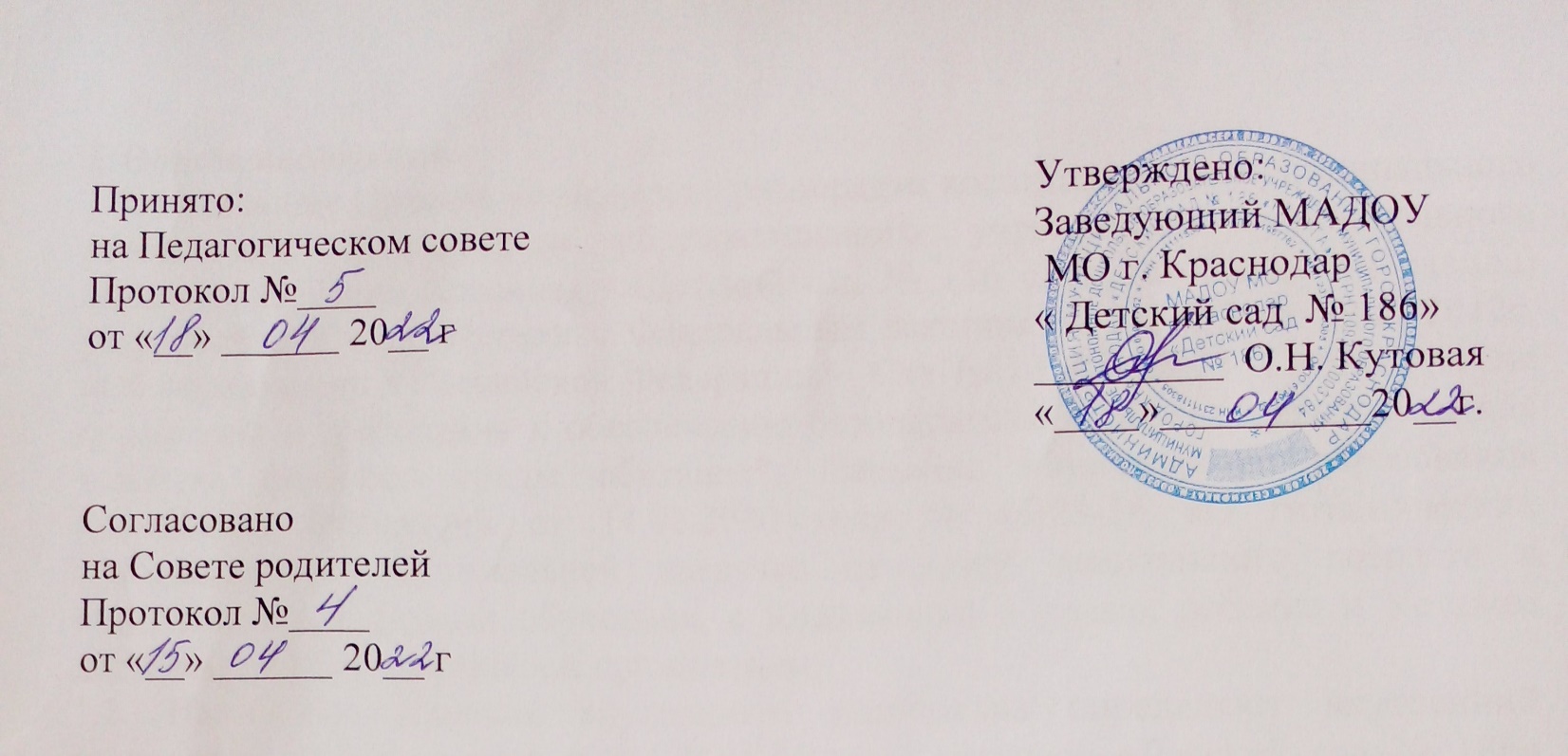 на Педагогическом совете Протокол №____от «__» ______ 20__ гУтверждено:Заведующий МАДОУ МО г. Краснодар« Детский сад  № 186»_________  О.Н. Кутовая«____»__________20__г. Согласованона Совете родителейПротокол №____от «__» ______ 20__ г